Dear Sir/Madam,1	Further to TSB Circular 287 of 22 December 2020, and pursuant to clause 9.5 of Resolution 1 (Rev. Hammamet, 2016), I hereby inform you that ITU-T Study Group 2 approved revised Recommendation ITU-T E.157 during its Plenary session held on 11 June 2021:2	Available patent information can be accessed online via the ITU-T website.3	The text of the pre-published Recommendation will soon be available on the ITU-T website at http://itu.int/itu-t/recommendations/. 4	The text of the Approved Recommendation will be published by ITU as soon as possible.Yours faithfully,Chaesub Lee
Director of the Telecommunication
Standardization Bureau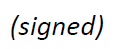 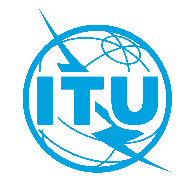 International telecommunication unionTelecommunication Standardization BureauInternational telecommunication unionTelecommunication Standardization BureauGeneva, 17 June 2021Geneva, 17 June 2021Ref:TSB Circular 329SG2/RCTSB Circular 329SG2/RCTo:-	Administrations of Member States of
the Union;-	ITU-T Sector Members;-	ITU-T Associates of Study Group 2;-	ITU AcademiaTo:-	Administrations of Member States of
the Union;-	ITU-T Sector Members;-	ITU-T Associates of Study Group 2;-	ITU AcademiaTel:+41 22 730 5415+41 22 730 5415To:-	Administrations of Member States of
the Union;-	ITU-T Sector Members;-	ITU-T Associates of Study Group 2;-	ITU AcademiaTo:-	Administrations of Member States of
the Union;-	ITU-T Sector Members;-	ITU-T Associates of Study Group 2;-	ITU AcademiaFax:+41 22 730 5853+41 22 730 5853To:-	Administrations of Member States of
the Union;-	ITU-T Sector Members;-	ITU-T Associates of Study Group 2;-	ITU AcademiaTo:-	Administrations of Member States of
the Union;-	ITU-T Sector Members;-	ITU-T Associates of Study Group 2;-	ITU AcademiaE-mail:tsbsg2@itu.inttsbsg2@itu.intCopy to:-	The Chairman and Vice-Chairmen of ITU-T Study Group 2;-	The Director of the Telecommunication Development Bureau;-	The Director of the Radiocommunication BureauCopy to:-	The Chairman and Vice-Chairmen of ITU-T Study Group 2;-	The Director of the Telecommunication Development Bureau;-	The Director of the Radiocommunication BureauSubject:Status of revised Recommendation ITU-T E.157 after the ITU-T Study Group 2 meeting (Virtual, 31 May - 11 June 2021)Status of revised Recommendation ITU-T E.157 after the ITU-T Study Group 2 meeting (Virtual, 31 May - 11 June 2021)Status of revised Recommendation ITU-T E.157 after the ITU-T Study Group 2 meeting (Virtual, 31 May - 11 June 2021)Status of revised Recommendation ITU-T E.157 after the ITU-T Study Group 2 meeting (Virtual, 31 May - 11 June 2021)NumberTitleDocumentsITU-T E.157International calling party number deliverySG2-TD1397R2